ЕПУП «Спецавтобаза» сообщает, что Региональной энергетической комиссией Свердловской области опубликовано Постановление об изменении тарифов региональных операторов на услугу по обращению с твердыми коммунальными отходами на 2021 год.Согласно данных изменений Региональный оператор ЕМУП «Спецавтобаза» с 01.01.2021 будет применять следующие тарифы:<*> Выделяется в целях реализации пункта 6 статьи 168 Налогового Кодекса Российской Федерации и неприменения пункта 2 подпункта 36 статьи 149 Налогового Кодекса Российской Федерации. Тарифы для всех категорий потребителей установлены и применяются с учетом налога на добавленную стоимость.В этой связи размер платы на одного проживающего изменится следующим образом:Постановление РЭК СО № 77-ПК от 30.08.2017 «Об утверждении нормативов накопления твердых коммунальных отходов на территории Свердловской области (за исключением муниципального образования «город Екатеринбург»)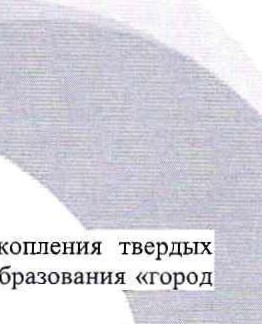 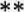 Обоснование внесенных изменений.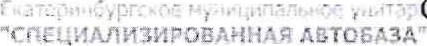 Тариф ЕМУП «Спецавтобаза» на услугу по обращению с ТКС) был установлен постановлением РЭК Свердловской области от 05.12.2018 № 200-ПК в значении 697, 76 руб. с НДС (с 01.01.2019 по 30.06.2020), 750,11 руб. с НДС (с 30.06.2020 по 31.12.2020). Вместе с тем на основании предписания ФАС России от 06.05.2019 № СГУ-37432/19 постановлениями РЭК Свердловской области от 21.052019 г. № 44-ПК, от 18.12.2019 № 254-ПК был снижен до 474,37 руб. с НДС (с 01.01.2019 по 30.06.2020), 491,44 руб. с НДС (с 30.06.2020 по 31.12.2020). Учитывая незаконность предписания ФАС России и принятых на его основе постановлений РЭК Свердловской области и экономическую необоснованность установленного ими тарифа, ЕМУП «Спецавтобаза» на протяжении 2019-2020 гг. оспаривало указанные правовые акты в судах.В результате постановлением Девятого арбитражного апелляционного суда № 09АП72579/2019 от 06.11.2020 по делу № МО-120971/19 предписание ФАС России от 06.05.2019 № СПВ 7432/19 было признано недействительным.Решением Свердловского областного суда от 03.09.2019 по делу № За-311/2019 постановление РЭК Свердловской области от 21.05.2019 г. № 44-ПК было признано недействующим в части размера тарифа, установленного для ЕМУП «Спецавтобаза», Апелляционным определением Судебной коллегии по административным делам Верховного Суда Российской Федерации от 26.02.2020 № 45-АПА19-Зб данное решение оставлено без изменения.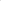 Решением Свердловского областного суда от 02.07.2020 по делу № За-260/2020 постановление РЭК Свердловской области от 18.12.2019 № 254-ПК было признано недействующим в части размера тарифа, установленного для ЕМУП «Спецавтобаза». Апелляционным определением Второго апелляционного суда общей юрисдикции от 11.112020 № 66a-995/2020 данное решение оставлено без изменения.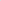 В связи с указанными обстоятельствами было принято постановление РЭК Свердловской области от 25.11.2020 № 155-ГК, которым тариф Предприятия на услугу Регионального оператора по обращению с ЖО восстановлен до 579,82 руб. с НДС (на период с 01.12.2020 по 31.12.2020). Также постановлением РЭК Свердловской области от 16.12.2020 № 234-ГК был утвержден тариф ЕМУП «Спецавтобаза», действующий с 01.01.2021 по 30.06.2021: 579,82 руб./мЗ.Выписка из Постановления рэк СО от 16.12.2020 № 234-ПКНаименование регулируемой организацииВид тарифаПериод действия тарифаТариф, руб./куб, мТариф, руб./куб, мВыписка из Постановления рэк СО от 16.12.2020 № 234-ПКНаименование регулируемой организацииВид тарифаПериод действия тарифабез НДСс учетом ндсЗ Административно — производственное объединение — З (Восточное)Административно — производственное объединение — З (Восточное)Административно — производственное объединение — З (Восточное)3.1Екатеринбургское муниципальное унитарное предприятие«Специализированная автобаза» (городЕкатеринбург)Единый тариф на услугу регионального оператора по обращению с твердыми коммунальными отходамис 01.01.2021 по30.06.2021483,18579,823.1Екатеринбургское муниципальное унитарное предприятие«Специализированная автобаза» (городЕкатеринбург)Единый тариф на услугу регионального оператора по обращению с твердыми коммунальными отходамис 01.07.2021 по31.12.2021497,79597,35Дата начала действияОбластьОбластьДата начала действия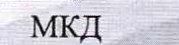 Норматив* *0,190 куб. м0,169 куб. мсо1.01.2021110,17 руб.97,99 руб.с 01.07.2021113,5Ору6.100,95 руб.